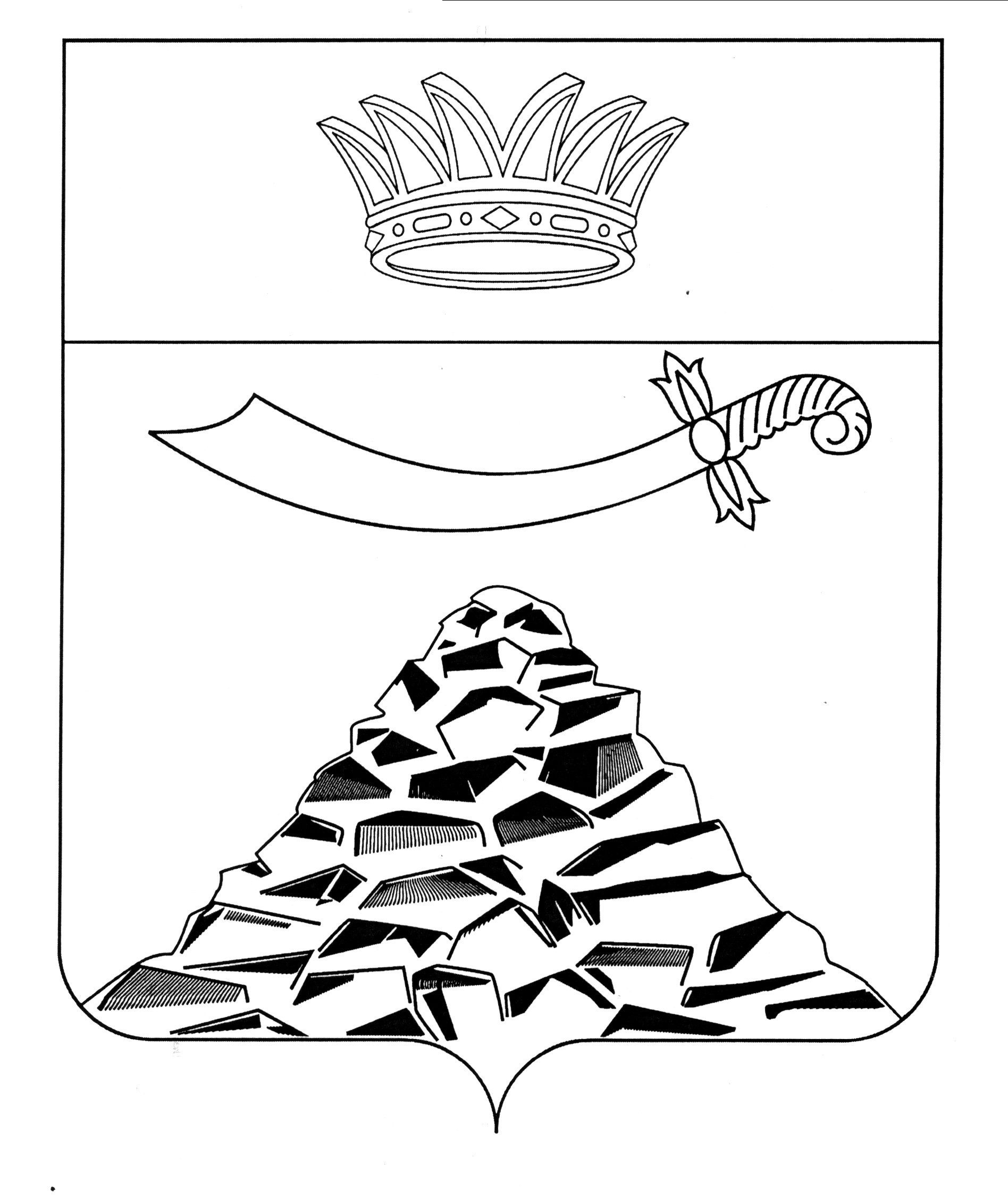 ПОСТАНОВЛЕНИЕАДМИНИСТРАЦИИ МУНИЦИПАЛЬНОГО ОБРАЗОВАНИЯ «ЧЕРНОЯРСКИЙ МУНИЦИПАЛЬНЫЙ РАЙОНАСТРАХАНСКОЙ ОБЛАСТИ»от 16.06.2023г. № 151        с. Черный ЯрОб утверждении порядка организации дублирования сигналов о возникновении пожара в подразделениях пожарной охраныВ соответствии с федеральными законами от 21.12.94 г. № 69-ФЗ «О пожарной безопасности», от 22.07.2008 г. № 123-ФЗ «Технический регламент о требованиях пожарной безопасности», от 21.12.2021 г. № 414-ФЗ «Об общих принципах организации публичной власти в субъектах Российской Федерации», приказом Министерства Российской Федерации по делам  гражданской обороны, чрезвычайным ситуациям и ликвидации последствий стихийных бедствий от 24.11.2022 № 1173 «Об утверждении требований к проектированию систем передачи извещений о пожаре», Законом  Астраханской области от 09.10.2007 г. № 63/2007-ОЗ «О пожарной безопасности в Астраханской области», администрация муниципального образования «Черноярский муниципальный район Астраханской области» ПОСТАНОВЛЯЕТ:1.Утвердить порядок дублирования сигналов о возникновении пожара в подразделениях пожарной охраны. (Приложение № 1).2.Начальнику организационного отдела администрации муниципального образования «Черноярский муниципальный район Астраханской области» (Сурикова О.В.) разместить настоящее постановление на официальном сайте администрации муниципального образования «Черноярский муниципальный район Астраханской области».3.Контроль  за  исполнением настоящего постановления возложить на заместителя главы  администрации муниципального образования «Черноярский муниципальный район Астраханской области» М.М. Якунина.Глава района				                                                  С.И. НикулинПриложение № 1 к постановлению администрацииМО "Черноярский муниципальный район Астраханской области"от 16.06.2023 г. № 151Порядок дублирования сигналов о возникновении пожара в подразделениях пожарной охраны в соответствии с частью 7 статьи 83 Федерального закона от 22.07.2008 г. № 123-ФЗ Технический регламент о требованиях пожарной безопасности» 1. Общее положения 	1.1. Настоящий Порядок организации дублирования сигналов о возникновении пожара в подразделениях пожарной охраны в соответствии с  частью 7 статьи 83 Федерального закона от 22.07.2008 № 123-ФЗ «Технический регламент о требованиях пожарной безопасности» (далее-Порядок) разработан в соответствии с федеральными законами от 21.12.1994 № 69-ФЗ «О пожарной безопасности», от 22.07.2008 № 123-ФЗ Технический регламент о требованиях пожарной безопасности», приказом Министерства  Российской Федерации по делам гражданской обороне, чрезвычайным ситуациям и ликвидации последствий стихийных бедствий от 24.11.2022 № 1173 «Об утверждении требований к проектированию систем передачи извещений о пожаре». 	1.2. Для целей настоящего Порядка используются следующие основные  понятия: 	- объект защиты – здание или сооружение класса функциональной пожарной опасности Ф1.1, Ф1.2, Ф4.1, Ф44.2, в котором обеспечивается подача светового и звукового сигналов о возникновении пожара на приемно – контрольное устройство в помещении дежурного персонала или на специальные выносные устройства оповещения с дублированием этих сигналов на пульт подразделения пожарной охраны без участия работников объекта и/или транслирующей этот сигнал организации; 	- автоматизированное рабочее место диспетчера – техническое  устройство, устанавливаемое в подразделении пожарной охраны, ведущем круглосуточное дежурство и обеспечивающем направление сил и средств пожарно – спасательного гарнизона к месту вызова, и служащее для отображения посредством световой индикации и звуковой сигнализации информации о переходе систем пожарной автоматики на объектах защиты в режим «Пожар»; 	- линия связи – проводная, радиоканальная, оптическая или иная линия, расположенная вне корпусов технических средств пожарной автоматики, обеспечивающая взаимодействие и обмен информацией между компонентами системы пожарной автоматики и другими системами, исполнительными устройствами и их электропитание, если применимо; 	- прибор объектовый оконечный – компонент системы передачи извещений о пожаре, устанавливаемый на контролируемом объекте, обеспечивающий прием извещений от приемно – контрольных приборов, приборов управления или других технических средств пожарной автоматики объекта, передачи полученной информации по каналу связи напрямую или через ретранслятор в пункт централизованного наблюдения или в помещение с персоналом, ведущим круглосуточное дежурство, а также для приема команд телеуправления (при наличии обратного канала); 	- прибор пультовый оконечный – компонент системы передачи извещений о пожаре, обеспечивающий прием извещений от приборов объектовых оконечных, их преобразование и отображение посредством световой индикации и звуковой сигнализации в пункте централизованного наблюдения или в помещениях с персоналом, ведущим круглосуточное дежурство, а также для передачи на приборы объектовые оконечные команд телеуправления (при наличии обратного канала); 	- пульт централизованного наблюдения – аппаратно – программный комплекс, установленный в подразделении пожарной охраны, являющейся  составной частью системы мониторинга, включающий персональный компьютер и специализированное программное обеспечение и предназначенный  для приема, обработки, регистрации извещений и отображения в заданном  виде тревожной, пожарной и сервисной информации, а также для передачи  команд управления (при наличии обратного канала);	- ретранслятор – компонент системы передачи извещений о пожаре, устанавливаемый в промежуточном пункте между защищаемым объектом и пунктом централизованного наблюдения и служащий для приема информационных сигналов от приборов объектовых оконечных или других ретрансляторов, их усиления и/или преобразования, с последующей передачей на приборы пультовые оконечные или другие ретрансляторы, а также (при наличии обратного канала) для приема от приборов пультовых оконечных (ретрансляторов) и передачи на приборы объектовые оконечные (ретрансляторы) команд телеуправления (при наличии обратного канала); 	- система передачи извещений о пожаре – совокупность совместно действующих технических средств, предназначенных для передачи по каналам связи и приема в пункте централизованного наблюдения или в  помещении с персоналом, ведущим круглосуточное дежурство, извещений о пожаре на объектах защиты, служебных и контрольно – диагностических извещений, а также (при наличии обратного канала) для передачи и приема команд телеуправления; 	- система пожарной автоматики – совокупность взаимодействующих систем пожарной сигнализации, передачи извещений о пожаре, оповещения и управления эвакуацией людей, противодымной вентиляции, установок автоматического пожаротушения и иного оборудования автоматической противопожарной защиты, предназначенных для обеспечения пожарной безопасности объекта защиты; 	- система пожарной сигнализации – совокупность взаимодействующих технических средств, предназначенных для обнаружения пожара, формирования, сбора, обработки, регистрации и выдачи в заданном виде сигналов о пожаре, режимах работы системы, другой информации и выдачи (при необходимости) инициирующих сигналов на управление техническими средствами противопожарной защиты, технологическим, электротехническим и другим оборудованием; 	- тревожный сигнал – сигнал, принимаемый прибором объектовым оконечным от системы пожарной автоматики объектов защиты и транслируемый на прибор пультовый оконечный при работе системы пожарной автоматики в режиме, отличном от дежурного. 	1.3. Целью дублирования сигналов о возникновении пожара является  создание условий для своевременного получения подразделением пожарной охраны сигнала о пожаре на объектах защиты и обеспечения своевременного реагирования подразделений пожарной охраны на пожары, возникающие на  объектах защиты, минимизации их негативных последствий. 	2. Порядок организации дублирования сигналов о возникновении пожара в подразделение пожарной охраны 	2.1.Система передачи извещений о пожаре организуется по территориальному принципу в 6-ПСО ФПС ГПС ГУ МЧС России по Астраханской области. 	2.2. Объекты защиты, системы пожарной  сигнализации которых должны обеспечивать дублирование сигналов, установлены частью 7 статьи 83 Федерального закона от 22.07.2008 г. № 123-ФЗ «Технический регламент о требованиях пожарной безопасности». 	2.3. Прибор пультовый оконечный устанавливается в  пожарно – спасательном подразделении, в котором расположено автоматизированное рабочее место диспетчера местного пожарно – спасательного гарнизона, обеспечивающего направление сил и средств гарнизона к месту вызова в границах Володарского района. 	Осуществление передачи извещения о пожаре от прибора объектового оконечного объекта защиты, расположенного в границах Черноярского пожарно – спасательного гарнизона, на автоматизированное рабочее место диспетчера другого пожарно – спасательного гарнизона не допускается.	 2.4. Объектовая часть систем передачи извещений о пожаре должна состоять из прибора объектового оконечного, монтируемого на объекте защиты. Пультовая часть системы передачи извещений о пожаре должна состоять из прибора пультового оконечного и автоматизированного рабочего места диспетчера 6-ПСО ФПС ГПС ГУ МЧС России по Астраханской области. 	Система передачи извещений о пожаре должна состоять  из объектовой и пультовой части, а также ретрансляционной сети, образуемой прибором объектовым оконечным и прибором пультовым оконечным  самостоятельно или с помощью ретрансляторов. 	2.5. Система передачи извещений о пожаре должна обеспечивать: - прием прибором объектовым оконечным  тревожных сигналов от системы пожарной сигнализации объекта защиты или иных технических средств системы пожарной автоматики по линиям связи, передачу  принимаемой информации по каналу (-ам) связи в автоматическом режиме (без  участия человека) на прибор пультовый оконечный с последующей передачей  в заданном виде принятой  информации на автоматизированное рабочее место; 	- исправность линии связи между прибором объектовым оконечным, ретранслятором и прибором пультовым оконечным и отображение информации о нарушении связи между прибором пультовым оконечным и прибором объектовым оконечным посредством световой индикации и звуковой сигнализации за время, указанное в технической документации на системе передачи извещений о пожаре конкретных типов; 	- возможность передачи извещений от прибора объектового  оконечного на прибор пультовый оконечный по резервному маршруту. 	2.6. Технические средства системы передачи извещений о пожаре  следует применять в соответствии с требованиями технической документации изготовителя с учетом климатических, механических, электромагнитных и других воздействий в местах их размещения. 	2.7. Оборудование, предназначенное для использования дублирования сигналов о возникновении пожара, должно соответствовать требованиям нормативных правовых актов Российской Федерации и нормативных документов по пожарной безопасности. 	2.8. Монтаж, техническое обслуживание и ремонт оборудования, предназначенного для использования для дублирования  сигналов о возникновении пожара, осуществляются юридическими лицами или индивидуальными  предпринимателями, имеющими лицензии на данные виды деятельности в соответствии с Федеральным законом от 04.05.2011 № 99-ФЗ «О  лицензировании отдельных видов деятельности». 	2.9. Система передачи информации о пожаре должна соответствовать требованиям, предусмотренным приказом Министерства Российской Федерации по делам гражданской обороны, чрезвычайным  ситуациям и ликвидации последствий стихийных бедствий от 24.11.2022 № 1173 «Об утверждении требований к проектированию систем передачи извещений о пожаре».	Верно: